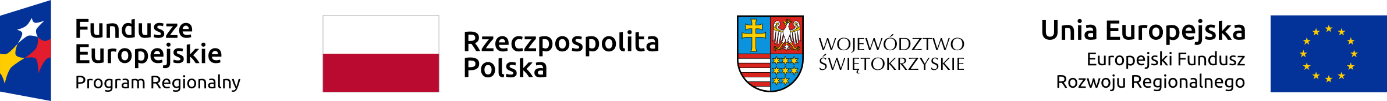 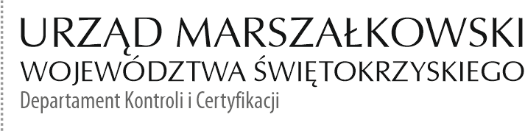 KC-I.432.156.1.2023                                                                             Kielce, dn.01.06.2023 r.Główny Urząd Miar Ul. Elektoralna 200-139 WarszawaINFORMACJA POKONTROLNA NR KC-I.432.156.1.2023/AŻ-11z kontroli realizacji projektu nr RPSW.01.01.00-26-0001/20 pn. „Świętokrzyski Kampus Laboratoryjny Głównego Urzędu Miar -Etap I”, realizowanego w ramach Działania 1.1 „Wsparcie infrastruktury B+R”, I Osi priorytetowej „Innowacje i nauka” Regionalnego Programu Operacyjnego Województwa Świętokrzyskiego na lata 2014 - 2020, polegającej na weryfikacji dokumentów w zakresie prawidłowości przeprowadzenia właściwych procedur dotyczących udzielania zamówień publicznych, przeprowadzonej na dokumentach w siedzibie Instytucji Zarządzającej Regionalnym Programem Operacyjnym Województwa Świętokrzyskiego na lata 2014 – 2020 w dniu 21.04.2023 r. oraz na dodatkowo zamieszczonych dokumentach w systemie SL w dn. 25.05.2023 r.I. INFORMACJE OGÓLNE:1.	Nazwa i adres badanego Beneficjenta:	Główny Urząd MiarUl. Elektoralna 200-139 Warszawa2.	Status prawny Beneficjenta:	Administracja rządowa II. PODSTAWA PRAWNA KONTROLI:Niniejszą kontrolę przeprowadzono na podstawie art. 23 ust. 1 w związku z art. 22 ust. 4 ustawy z dnia 11 lipca 2014 r. o zasadach realizacji programów w zakresie polityki spójności finansowanych w perspektywie finansowej 2014-2020 (Dz.U.2020 poz. 818 j.t.).III. OBSZAR I CEL KONTROLI:1. Cel kontroli stanowi weryfikacja dokumentów w zakresie prawidłowości przeprowadzenia przez Beneficjenta właściwych procedur dotyczących udzielania zamówień publicznych 
w ramach realizacji projektu nr RPSW.01.01.00-26-0001/20.2. Weryfikacja obejmuje dokumenty dotyczące udzielania zamówień publicznych związanych z wydatkami przedstawionymi przez Beneficjenta we wniosku o płatność nr RPSW.01.01.00-26-0001/20-013.3. Kontrola przeprowadzona została przez Zespół Kontrolny złożony z pracowników Departamentu Kontroli i Certyfikacji Urzędu Marszałkowskiego Województwa Świętokrzyskiego z siedzibą w Kielcach, w składzie:- Pani Aleksandra Żelechowska - Główny Specjalista (kierownik Zespołu Kontrolnego),- Pan Krzysztof Piotrowski-Wójcik – Główny Specjalista (członek Zespołu Kontrolnego).IV. USTALENIA SZCZEGÓŁOWE:W wyniku dokonanej w 21.04.2023 r. oraz 25.05 2023 r. weryfikacji dokumentów dotyczących zamówienia udzielonego w ramach projektu nr RPSW.01.01.00-26-0001/20, przesłanych do Instytucji Zarządzającej Regionalnym Programem Operacyjnym Województwa Świętokrzyskiego na lata 2014 – 2020 przez Beneficjenta za pośrednictwem Centralnego systemu teleinformatycznego SL 2014, Zespół Kontrolny ustalił, co następuje:Beneficjent przeprowadził następujące postępowania o udzielenie zamówienia publicznego :Postępowanie w trybie przetargu nieograniczonego określonego 
w art. 132 ustawy Prawo zamówień publicznych z dnia 11 września 2019 r. (tekst jedn.: Dz.U. z 2022 r., poz. 1710)  cyt. dalej jako pzp., którego przedmiotem była budowa stanowiska pomiarowego do nanometrologii wymiarowej oraz realizacja prac badawczo rozwojowych. Postępowanie zostało wszczęte w dniu 29.10.2021 r. poprzez zamieszczenie ogłoszenia o zamówieniu w Dzienniku Urzędowym Unii Europejskiej pod numerem 2021/S-213-561080. Efektem przeprowadzonej procedury było podpisanie w dniu 14.03.2022 r. umowy nr 22/2022 na dostawę stanowiska pomiarowego do nanometrologii wymiarowej, która została zawarta pomiędzy Beneficjentem a Spółką SIOS Messtechnik GmbH z siedzibą 
w IImenau przy ulicy Am Vogelherd 46, 98693 Niemcy na kwotę 4 167 279,36 zł brutto. Ponadto stwierdzono, że w dniu 21.10.2022 r. sporządzono aneks nr 1 do w/w umowy.W wyniku weryfikacji dokumentacji dotyczącej w/w zamówienia oraz postanowień aneksu nr 1 do umowy z dnia 21.10.2022 r. nie stwierdzono błędów i uchybień. Lista sprawdzająca stanowi dowód nr 1 do niniejszej informacji.Beneficjent we wniosku o płatność nr RPSW.01.01.00-26-0001/20-013 za okres od 01.12.2022 r. do 31.01.2023 r., który został objęty kontrolą, rozlicza wydatki związane 
z zaliczką na poczet wykonania przedmiotu umowy 22/2022, nie rozlicza natomiast wydatków związanych z odbiorem końcowym przedmiotu zamówienia.Postępowanie w trybie podstawowym na podstawie art. 275 ust. 1 ustawy Pzp Przedmiotem zamówienia było „Wykonanie dokumentacji projektowej zamierzenia Inwestycyjnego pod nazwą „Świętokrzyski Kampus Laboratoryjny Głównego Urzędu Miar” W/w postępowanie oraz aneksy nr od 1 do 4 były przedmiotem kontroli w dniach od 26.04.2021 do 30.04.2021 roku. W wyniku przedmiotowej kontroli nie stwierdzono błędów i uchybień. Natomiast aneks nr 5 do w/w umowy był przedmiotem kontroli w dniach od 04.10.2021 r. do 08.10.2021 r. W wyniku weryfikacji aneksu nie stwierdzono uchybień i błędów. Przedmiotem niniejszej kontroli są zapisy następujących aneksów: Aneks nr 6 z dnia 15.11.2022 roku dotyczący wykonania dodatkowej dokumentacji technicznej stanowiącej uzupełnienie projektu wykonawczego zgodnie dostosowania otworowania do stanowiska, uzupełnienia belek rusztu stalowego oraz dostosowanie rzutu posadzek w pomieszczeniach laboratoriów 
w budynkach L2 (pom.L2.1.L2.1.2 ), i L7 (pom.L.7.13) do wskazanych gabarytów, projekty instalacji wynikające z wprowadzonych zmian w zakresie:
− instalacji wentylacji: dotrzymanie wymaganych parametrów w tym prędkości maksymalnej przepływu powietrza nad stanowiskami roboczymi,
− instalacji oświetlenia w tym sprawdzenie poziomu natężenia oświetlenia nad
stanowiskami,
− lokalizacji czujników pomiarowych,⎯ koordynacji międzybranżowej w zakresie wprowadzonych zmian.  Zapisy zgodne §20 umowy nr BDG-WZP.262.1.2019 
z dnia 5 marca 2019 roku oraz  art.144 ust.1 pkt 6 PZP.Aneks nr 7 z dnia 15.11.2022 roku dotyczący wykonania dodatkowej dokumentacji technicznej stanowiącej uzupełnienie projektu wykonawczego 
w zakresie: odciągów z dygestoriów w laboratorium L7.1 oraz L7.15, oraz instalacji zasilającej komory klimatyczne zlokalizowane w pomieszczeniach L4.25 oraz L10.1w wodę lodową. Zapisy przedmiotowego aneksu zgodne z §20 umowy nr BDG-WZP.262.1.2019 z dnia 5 marca 2019 roku oraz  art.144 ust.1 pkt 6 PZP.Aneks nr 8 z dnia 02.01.2023 roku dotyczący wykonania dodatkowej dokumentacji technicznej stanowiącej uzupełnienie projektu wykonawczego 
w zakresie zmiany:rusztów stalowych na podstawie wytycznych Zamawiającego, zmiany przebiegu ekranu EM1 oraz przedstawienie go w wersji graficznej,zmiany ze względu na dobór maszyny CMM i maszyny NMM 
przez Zamawiającego,zmiany lokalizacji lasertracker’ów w pomieszczeniu L4.3,dostosowanie instalacji sanitarnych, elektrycznych i teletechnicznych do zmian,koordynacji międzybranżowej z uwzględnieniem stanu zaprojektowanego
i nowoprojektowanego.Zapisy przedmiotowego aneksu zgodne z §20 umowy nr BDG-WZP.262.1.2019 z dnia 5 marca 2019 roku oraz  art.144 ust.1 pkt 6 PZP.W wyniku weryfikacji zapisów przedmiotowych  aneksów nie stwierdzono uchybień 
i nieprawidłowości.Lista sprawdzająca stanowi dowód nr 2 do niniejszej informacji.V. REKOMENDACJE I ZALECENIA POKONTROLNE:Instytucja Zarządzająca RPOWŚ na lata 2014 – 2020 odstąpiła od sformułowania zaleceń pokontrolnych.Niniejsza Informacja pokontrolna zawiera 5 stron oraz 2 dowody, które dostępne są do wglądu w siedzibie Departamentu Kontroli i Certyfikacji, al. IX Wieków Kielc 4, 25-516 Kielce.Dokument sporządzono w dwóch jednobrzmiących egzemplarzach, z których jeden zostaje przekazany Beneficjentowi. Drugi egzemplarz oznaczony terminem „do zwrotu” należy odesłać na podany powyżej adres w terminie 14 dni od dnia otrzymania Informacji pokontrolnej.Jednocześnie informuje się, iż w ciągu 14 dni od dnia otrzymania Informacji pokontrolnej Beneficjent może zgłaszać do Instytucji Zarządzającej pisemne zastrzeżenia, co do ustaleń 
w niej zawartych. Zastrzeżenia przekazane po upływie wyznaczonego terminu nie będą uwzględnione.Kierownik Jednostki Kontrolowanej może odmówić podpisania Informacji pokontrolnej informując na piśmie Instytucję Zarządzającą o przyczynach takiej decyzji.Kontrolujący:      IMIĘ I NAZWISKO: Aleksandra Żelechowska   ………………………IMIĘ I NAZWISKO: Krzysztof Piotrowski-Wójcik  ………………………..        Kontrolowany/a:                                                                                                   .………………………